СОБРАНИЕ ПРЕДСТАВИТЕЛЕЙ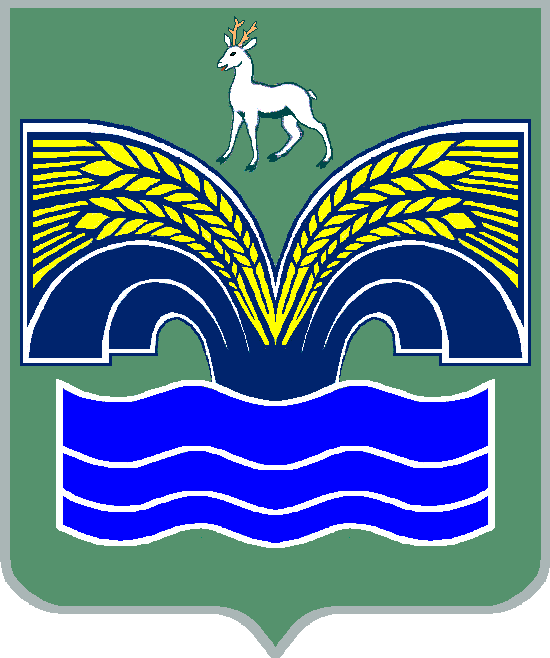 СЕЛЬСКОГО ПОСЕЛЕНИЯ СТАРАЯ БИНАРАДКАМУНИЦИПАЛЬНОГО РАЙОНА КРАСНОЯРСКИЙСАМАРСКОЙ ОБЛАСТИТРЕТЬЕГО СОЗЫВА                                                                                                                                РЕШЕНИЕот 21 марта 2019  года № 4О внесении изменений в Положение о порядке формирования, ведения и обязательного опубликования перечня муниципального имущества свободного от прав третьих лиц (за исключением имущественных прав субъектов малого и среднего предпринимательства), предназначенного для предоставления во владение и пользование субъектам малого и среднего предпринимательства и организациям, образующим инфраструктуру поддержки субъектов малого и среднего предпринимательстваВ соответствии с Федеральным законом от 03.07.2018 № 185-ФЗ «О внесении изменений в отдельные законодательные акты Российской Федерации в целях расширения имущественной поддержки субъектов малого и среднего предпринимательства», Федеральным законом от 24.07.2007 № 209-ФЗ «О развитии малого и среднего предпринимательства в Российской Федерации», Федеральным законом от 26.07.2006 № 135-ФЗ «О защите конкуренции», Собрание представителей муниципального района Красноярский Самарской области РЕШИЛО:1. Внести в Порядок формирования, ведения, обязательного опубликования перечня имущества сельского поселения Старая Бинарадка муниципального района Красноярский Самарской области, предназначенного для представления его во владение и (или) пользование на долгосрочной основе субъектам малого и среднего предпринимательства и организациями образующими инфраструктуру поддержки субъектов малого и среднего предпринимательства, утвержденный решением Собрания представителей сельского поселения Старая Бинарадка муниципального района Красноярский Самарской области от 04.09.2017 № 26 следующие изменения:в абзаце 1 пункт 1 изложить слова «(за исключением имущественных прав субъектов малого и среднего предпринимательства)» заменить словами «(за исключением права хозяйственного ведения, права оперативного управления, а также имущественных прав субъектов малого и среднего предпринимательства»;в подпункте а) пункта 1.3 слова «(за исключением имущественных прав субъектов малого и среднего предпринимательства)» заменить словами «(за исключением права хозяйственного ведения, права оперативного управления, а также имущественных прав субъектов малого и среднего предпринимательства)»; дополнить пункт 1.3 подпунктами з), и) и к) следующего содержания:«з) в отношении земельного участка, относящегося к имуществу муниципального района Красноярский Самарской области, отсутствуют основания для отказа в проведении аукциона на право заключения договора аренды такого земельного участка;и) земельный участок не относится к земельным участкам, предназначенным для ведения личного подсобного хозяйства, огородничества, садоводства, индивидуального жилищного строительства;к) земельные участки, предусмотренные подпунктами 1 - 10, 13-15, 18 и 19 пункта 8 статьи 39.11 Земельного кодекса Российской Федерации, могут быть включены в Перечень.»; в первом абзаце пункт 2.2 после слов «субъектов малого и среднего предпринимательства» дополнить словами «, учреждений и предприятий муниципального района Красноярский Самарской области в отношении имущества закрепленного за ними на праве хозяйственного ведения и оперативного управления.»;дополнить пункт 3 абзацем третьим следующего содержания:«Внесение сведений в Перечень об имуществе муниципального района , закрепленном на праве хозяйственного ведения или оперативного управления за предприятиями и учреждениями муниципального района Красноярский Самарской области, осуществляется по предложению указанных предприятий и учреждений и с согласия органа (органов) местного самоуправления муниципального района Красноярский Самарской области, уполномоченных на согласование сделки с соответствующим имуществом.»;в абзаце первом пункта 2.3 после слов «с даты их поступления.» дополнить предложением следующего содержания:«В случае рассмотрения предложения, поступившего в отношении имущества муниципального района, закрепленного на праве хозяйственного ведения или оперативного управления за предприятиями и учреждениями муниципального района Красноярский Самарской области, срок рассмотрения уполномоченным органом данного предложения составляет 45 календарных дней.»;2. Опубликовать настоящее решение в газете «Красноярский вестник».3. Настоящее решение вступает в силу со дня его официального опубликования.Председатель Собрания представителей сельского  поселения Старая Бинарадка муниципального района Красноярский Самарской области _______________ И.А.ГерасимовГлава сельского поселенияСтарая Бинарадка муниципального района Красноярский Самарской области      ___________ О.Ю.Худяков